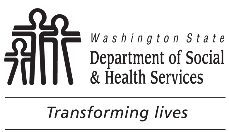 DEVELOPMENTAL DISABILITIES ADMINISTRATION (DDA)Job Foundation ApplicationDEVELOPMENTAL DISABILITIES ADMINISTRATION (DDA)Job Foundation ApplicationDEVELOPMENTAL DISABILITIES ADMINISTRATION (DDA)Job Foundation ApplicationDEVELOPMENTAL DISABILITIES ADMINISTRATION (DDA)Job Foundation ApplicationDEVELOPMENTAL DISABILITIES ADMINISTRATION (DDA)Job Foundation ApplicationDEVELOPMENTAL DISABILITIES ADMINISTRATION (DDA)Job Foundation ApplicationDATEApplicant InformationApplicant InformationApplicant InformationApplicant InformationApplicant InformationSTUDENT’S NAMESTUDENT’S NAMESTUDENT’S NAMESTUDENT’S NAMEBIRTH DATE (MM/DD/YYYY)CONTACT PHONE NUMBER (AND AREA CODE)CONTACT PHONE NUMBER (AND AREA CODE)EMAILEMAILEMAILSTUDENT’S STREET ADDRESS	APARTMENT / UNIT NUMBER	CITY	STATE	ZIP CODESTUDENT’S STREET ADDRESS	APARTMENT / UNIT NUMBER	CITY	STATE	ZIP CODESTUDENT’S STREET ADDRESS	APARTMENT / UNIT NUMBER	CITY	STATE	ZIP CODESTUDENT’S STREET ADDRESS	APARTMENT / UNIT NUMBER	CITY	STATE	ZIP CODESTUDENT’S STREET ADDRESS	APARTMENT / UNIT NUMBER	CITY	STATE	ZIP CODENAME OF SCHOOLNAME OF SCHOOLNAME OF SCHOOLSCHOOL DISTRICTSCHOOL DISTRICT	YES	NOOwn legal guardian?			Are you currently a client of DDA?				If yes, DDA Case Resource Manager’s Name:       	Have you applied to Vocational Rehabilitation? 			Are you receiving Social Security benefits? 				YES	NOOwn legal guardian?			Are you currently a client of DDA?				If yes, DDA Case Resource Manager’s Name:       	Have you applied to Vocational Rehabilitation? 			Are you receiving Social Security benefits? 				YES	NOOwn legal guardian?			Are you currently a client of DDA?				If yes, DDA Case Resource Manager’s Name:       	Have you applied to Vocational Rehabilitation? 			Are you receiving Social Security benefits? 				YES	NOOwn legal guardian?			Are you currently a client of DDA?				If yes, DDA Case Resource Manager’s Name:       	Have you applied to Vocational Rehabilitation? 			Are you receiving Social Security benefits? 				YES	NOOwn legal guardian?			Are you currently a client of DDA?				If yes, DDA Case Resource Manager’s Name:       	Have you applied to Vocational Rehabilitation? 			Are you receiving Social Security benefits? 			JOB FOUNDATION APPLICATION – COUNTY’S NAMEJOB FOUNDATION APPLICATION – COUNTY’S NAMEJOB FOUNDATION APPLICATION – COUNTY’S NAMEJOB FOUNDATION APPLICATION – COUNTY’S NAMEJOB FOUNDATION APPLICATION – COUNTY’S NAMECertificationCertificationCertificationCertificationCertificationStudent AuthorizationStudent AuthorizationStudent AuthorizationStudent AuthorizationStudent AuthorizationI certify that the information provided is true to the best of my knowledge. I am also aware that the information I have provided is subject to review and verification and I may have to provide documentation to support this application.  I allow release of this information for verification purposes and understand that it will be used to determine eligibility.  Upon request, I will be provided information on equal opportunity and appeal rights and the Privacy Act of 1974.I authorized the Department of Social and Health Services, Developmental Disabilities Administration to release information to the Job Foundation application County named.  This exchange is authorized for information relevant to eligibility determination and coordination of service delivery and all information will be kept confidential.I certify that the information provided is true to the best of my knowledge. I am also aware that the information I have provided is subject to review and verification and I may have to provide documentation to support this application.  I allow release of this information for verification purposes and understand that it will be used to determine eligibility.  Upon request, I will be provided information on equal opportunity and appeal rights and the Privacy Act of 1974.I authorized the Department of Social and Health Services, Developmental Disabilities Administration to release information to the Job Foundation application County named.  This exchange is authorized for information relevant to eligibility determination and coordination of service delivery and all information will be kept confidential.I certify that the information provided is true to the best of my knowledge. I am also aware that the information I have provided is subject to review and verification and I may have to provide documentation to support this application.  I allow release of this information for verification purposes and understand that it will be used to determine eligibility.  Upon request, I will be provided information on equal opportunity and appeal rights and the Privacy Act of 1974.I authorized the Department of Social and Health Services, Developmental Disabilities Administration to release information to the Job Foundation application County named.  This exchange is authorized for information relevant to eligibility determination and coordination of service delivery and all information will be kept confidential.I certify that the information provided is true to the best of my knowledge. I am also aware that the information I have provided is subject to review and verification and I may have to provide documentation to support this application.  I allow release of this information for verification purposes and understand that it will be used to determine eligibility.  Upon request, I will be provided information on equal opportunity and appeal rights and the Privacy Act of 1974.I authorized the Department of Social and Health Services, Developmental Disabilities Administration to release information to the Job Foundation application County named.  This exchange is authorized for information relevant to eligibility determination and coordination of service delivery and all information will be kept confidential.I certify that the information provided is true to the best of my knowledge. I am also aware that the information I have provided is subject to review and verification and I may have to provide documentation to support this application.  I allow release of this information for verification purposes and understand that it will be used to determine eligibility.  Upon request, I will be provided information on equal opportunity and appeal rights and the Privacy Act of 1974.I authorized the Department of Social and Health Services, Developmental Disabilities Administration to release information to the Job Foundation application County named.  This exchange is authorized for information relevant to eligibility determination and coordination of service delivery and all information will be kept confidential.STUDENT’S SIGNATURE	DATESTUDENT’S SIGNATURE	DATESTUDENT’S SIGNATURE	DATESTUDENT’S SIGNATURE	DATESTUDENT’S SIGNATURE	DATEGuardian:  Signature is required below if other than student.Guardian:  Signature is required below if other than student.Guardian:  Signature is required below if other than student.Guardian:  Signature is required below if other than student.Guardian:  Signature is required below if other than student.I authorize the County to assist my student with Job Foundations supports and activities.I certify the exchange of information between the County and any school / school district as appropriate in which my student is or has been enrolled.  This exchange is authorized for any information relevant to the success of my student’s participation.  I understand that it may include standardized test results, transcripts, attendance records, performance reports and information from counselors, teachers, and other staff.I grant permission for my student to fully participate in educational, training, and employment related counseling activities for Job Foundation supports provided or arranged by the County.I authorize the County to assist my student with Job Foundations supports and activities.I certify the exchange of information between the County and any school / school district as appropriate in which my student is or has been enrolled.  This exchange is authorized for any information relevant to the success of my student’s participation.  I understand that it may include standardized test results, transcripts, attendance records, performance reports and information from counselors, teachers, and other staff.I grant permission for my student to fully participate in educational, training, and employment related counseling activities for Job Foundation supports provided or arranged by the County.I authorize the County to assist my student with Job Foundations supports and activities.I certify the exchange of information between the County and any school / school district as appropriate in which my student is or has been enrolled.  This exchange is authorized for any information relevant to the success of my student’s participation.  I understand that it may include standardized test results, transcripts, attendance records, performance reports and information from counselors, teachers, and other staff.I grant permission for my student to fully participate in educational, training, and employment related counseling activities for Job Foundation supports provided or arranged by the County.I authorize the County to assist my student with Job Foundations supports and activities.I certify the exchange of information between the County and any school / school district as appropriate in which my student is or has been enrolled.  This exchange is authorized for any information relevant to the success of my student’s participation.  I understand that it may include standardized test results, transcripts, attendance records, performance reports and information from counselors, teachers, and other staff.I grant permission for my student to fully participate in educational, training, and employment related counseling activities for Job Foundation supports provided or arranged by the County.I authorize the County to assist my student with Job Foundations supports and activities.I certify the exchange of information between the County and any school / school district as appropriate in which my student is or has been enrolled.  This exchange is authorized for any information relevant to the success of my student’s participation.  I understand that it may include standardized test results, transcripts, attendance records, performance reports and information from counselors, teachers, and other staff.I grant permission for my student to fully participate in educational, training, and employment related counseling activities for Job Foundation supports provided or arranged by the County.Disclaimer and GuardianDisclaimer and GuardianDisclaimer and GuardianDisclaimer and GuardianDisclaimer and GuardianI certify that my answers are true and complete to the best of my knowledge.I certify that my answers are true and complete to the best of my knowledge.I certify that my answers are true and complete to the best of my knowledge.I certify that my answers are true and complete to the best of my knowledge.I certify that my answers are true and complete to the best of my knowledge.GUARDIAN’S SIGNATURE	DATEGUARDIAN’S SIGNATURE	DATEGUARDIAN’S SIGNATURE	DATEGUARDIAN’S SIGNATURE	DATEGUARDIAN’S SIGNATURE	DATE